Тема занятия: Однокоренные слова.Цели и задачи учебного занятия.

Обучающая
1. Дать понятие о корне слова.2. Формировать умение находить корень через подбор однокоренных слов и разбор лексического значения слов.Развивающая
1.Развитие наблюдательности и логического мышления.2. Развитие орфографической зоркости.3. Развивать умения анализировать, сравнивать в процессе тренировочных упражнений.4.  Создать условия для овладения диалогической формой речи, умениями начать, поддержать, закончить разговор, привлечь внимание; научить определять группу родственных слов
Воспитательная
1. Способствовать воспитанию у детей личностных качеств, обеспечивающих успешность индивидуалистической и творческой деятельности.2. Воспитывать чувства товарищества и взаимопониманияОсновное содержание темы, термины и понятия:1. выделение корня слова.2. Знание  понятий: корень слова, родственные слова.3. Умение формулировать, аргументировать и высказывать мнение в ходе коллективного обсуждения.УУД: Личностные – оценивание усваиваемого содержания; вырабатывание адекватной позитивной самооценки; расширение познавательных интересов.Познавательные – формулирование познавательной цели, формулирование проблемы; освоение умений начать, поддержать, закончить разговор, привлечь внимание; уяснение значения общей части родственных слов.Коммуникативные – оперировать диалогической формой речи, соблюдать грамматические нормы произношения; адекватно использовать речевые средства, давать оценку своим действиям, оценивать результат; согласовывать позиции и находить общее решение учебной ситуации.Регулятивные – работать по предложенному учителем плану ; адекватно воспринимать оценку учителя; планировать свое действие в соответствии с поставленной учебной задачей и условиями её реализации.Тип урока: уроки «открытия» нового знания (формирование у учащихся умений реализации новых способов действия, расширение понятийной базы за счет включения в нее новых элементов).

Методы: словесный, частично-поисковый, наглядный.

Форма урока: фронтальная, индивидуальная, парная, групповая.

Технология: ИКТ, игровая 
Урок проводился на платформе Учи.ру, 
Использованные ресурсы:1. https://learningapps.org/ 2. https://onlinetestpad.com/  3. https://uchi.ru/ Этап урокаДеятельность учителя
Деятельность ученика
УДД1.Вступительное слово учителя- Я начну урок с эпиграфа.Мы пришли сюда учиться
Не лениться, а трудиться,
Только тот, кто много знает
В жизни что – то достигает!2. Мотивация (самоопределение) к учебной деятельности

Цель этапа:

включение учащихся в деятельность на личностно-значимом уровне, создать проблемную ситуацию, спрогнозировать предстоящую деятельностьК нам на урок пришли гости, назовите их.Гусеница уверенна, что встретила родню, права ли она?Почему вы так считаете?Как их называют в русском языке?Назовите признаки родственных словНазовите общую часть родственных словКак она графически обозначается?Как называется эта часть слова?Так же, как и у кустов, Корень слова есть у слов.Будь внимателен к словам, Отыщи в них корень сам.- Гусь, гусыня, гусеница, гусёнок.Гусеница – лишнее слово. У этих слов общая часть, но разное значение.Гусь – отец, гусыня – мать гусёнка, гусёнок – их ребёнок.Родственные слова1.Близки по смыслу2.Имеют общую частьОбщая часть родственных слов – «ГУС»Общая часть родственных слов обозначается дугойКореньРегулятивные УУД:  Совместная деятельность:— формулировать краткосрочные и долгосрочные цели (индивидуальныес учётом участия в коллективных задачах) встандартной (типовой) ситуации на основе предложенного учителемформата планирования, распределения промежуточныхшагов и сроков;Коммуникативные УУД:Общение:— воспринимать и формулировать суждения о языковых единицах;— проявлять уважительное отношение к собеседнику, соблюдать правила ведения диалога;— признавать возможность существования разных точек зрения в процессе анализа результатов наблюдения за языковыми единицами;Личностные УУДдуховно-нравственного воспитания:— признание индивидуальности каждого человека с опоройна собственный жизненный;- неприятие любых форм поведения, направленных напричинение физического и морального вреда другим людям
3. Актуализация знаний и фиксирование индивидуального затруднения в пробном действии.

Цель этапа: повторение  изученного материала необходимого для «открытия нового знания», и выявление затруднений в индивидуальной деятельности каждого учащегосяМожно ли по-другому назвать родственные слова?Какая тема урока?Тема урока: «Корень слова. Однокоренные слова»Чему должны учиться?Учиться находить и подбирать однокоренные словаПознавательные:Базовые исследовательские действия:— с помощью учителя формулировать цель, планировать измененияязыкового объекта, речевой ситуации;- формулировать выводы и подкреплять их доказательствамина основе результатов проведённого наблюдения за языковымматериаломБазовые логические действия:выявлять недостаток информации для решения учебной ипрактической задачи на основе предложенного алгоритма, формулироватьзапрос на дополнительную информацию;Физминутка («Семья», работа кистями рук)	Семья.Этот пальчик – дедушка,Этот пальчик – бабушка,Этот пальчик – папочка,Этот пальчик – мамочка,А вот этот пальчик – я.Вот и вся моя семья!(Пальчики сжаты в кулачок. По очереди разгибаем и массируем пальчиками левой руки пальчики правой руки, начиная с большого пальца. Затем повторяем стихотворение и все движения, меняя руки).Дети прописывают соединения.4. Объяснение нового материала- Как вы думаете, как называются эти слова, в которых есть общая часть - корень и общее значение?- Что мы с вами выяснили? Значит,  в русском языке есть родственные слова.- А как мы будем находить родственные слова?  1. Общая часть; 	2. Общее значение (прикрепить на доску)        Вывод: Общую часть родственных слов выделяем дугой. Эта часть главная в слове, она отвечает за его значение.Потренируемся в нахождении однокоренных слов и умении определять корень. Найдите родственные слова, выпишите  их в тетрадь и выдели общую часть. Лёд, ледок, ледяной, сосулька, след, ледник. - У некоторых детей есть дополнительные задания, отправленные через электронный журнал. Карточка№1Найдите в столбиках  родственные слова и соедините их. Выделите общую часть.садик                         песочница    Морской                    листочекпесок                          садлист	мореКарточка №2Разгадай ребус, выпиши родственные слова, выдели общую часть.1. (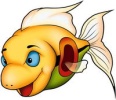 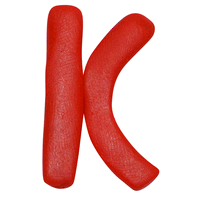 2.    4= Н   (рыбный)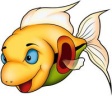 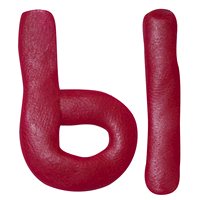 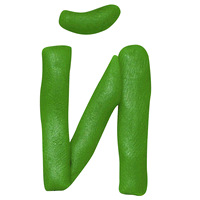 3.                (рынок)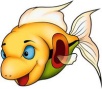 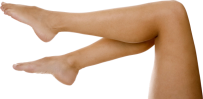 Коммуникативные: в процессе учебного диалога отвечать на вопросы по изученному материалууметь предлагать и отстаивать свою позициюПознавательные УУД:Базовые логические действия:сравнивать значение однокоренных (родственных) словБазовые исследовательские действия: проводить по предложенному плану наблюдение за языковыми единицами; формулировать выводы и предлагать доказательства того, что слова являются / не являются однокоренными (родственными).5.Физминутка.

Цель этапа: обеспечение здоровьесбережения и безопасности учащихся, психологический комфорт.Игра – физкультминутка         Я называю пары слов. Если они родственные, то вы хлопаете в ладоши, если нет, то топаете ногами.   лес –лесник   стена – гвоздь   река – плот   кот – котик   сад – садовник   дом – дым   поле – полюшко   гриб – грибной  обед – столРаботают в паре.
Учащиеся выполняют движения под музыку.Регулятивные УУД:Самоорганизация:— планировать действия по решению учебной задачи для получения результата;— выстраивать последовательность выбранных действий.
Регулятивные: уметь соотносить правильность выполнения действия со словесной инструкцией и правильно оценить действия.6. Закрепление пройденного материала

Цель: самопроверка умения применять новые знания в типовых условиях.Дорогие ребята, наша гостья (гусеница) просит вас помочь ей разобраться в данной теме и предлагает выполнить задания. Выполняя задания, не забудьте оценивать себя. Задания:1. Платформа  LearningApps.org – создание интерактивных упражнений.Игра «Засели жильцов»2. Найди в тексте однокоренные слова.3. Диагностические задания (тест «Однокоренные слова»)   Дети выполняют интерактивные задания.Регулятивные УУД:Самоорганизация:выстраивать последовательность выбранных действий.Самоконтроль:— устанавливать с помощью учителя причины успеха/неудачпри выполнении заданий;— корректировать с помощью учителя свои учебные действиядля преодоления ошибок при выделении в слове корня Совместная деятельность:— строить действия по достижению цели совместной деятельности при выполнении парных и групповых заданий на уроках русского языка: распределять роли, договариваться, корректно делать замечания и высказывать пожелания участникам совместной работы, спокойно принимать замечания всвой адрес, мирно решать конфликты;совместно обсуждать процесс и результат работы;— ответственно выполнять свою часть работы;— оценивать свой вклад в общий результат.Регулятивные УУД:Самоорганизация:выстраивать последовательность выбранных действий.Самоконтроль:— устанавливать с помощью учителя причины успеха/неудачпри выполнении заданий;— корректировать с помощью учителя свои учебные действиядля преодоления ошибок при выделении в слове корня7. Подведение итогов. Рефлексия - Какое открытие вы для себя сделали? Есть в русском языке родственные слова? Как их определить?-  Какое задание оказалось самым трудным? - Оцените свои знания по теме урока, нарисуйте шкалу на полях рабочей тетради, низ – не понял, середина шкалы – понял, но есть вопросы, верх – мне всё понятно.Дети формулируют выводы.Оценивают себя.Коммуникативные (умение с достаточной полнотой и точностью выражать свои мысли). Познавательные (соотносить цель и результаты)Личностные (осуществлять самооценку)